FICHE ACTION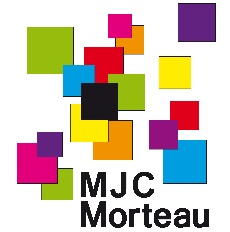 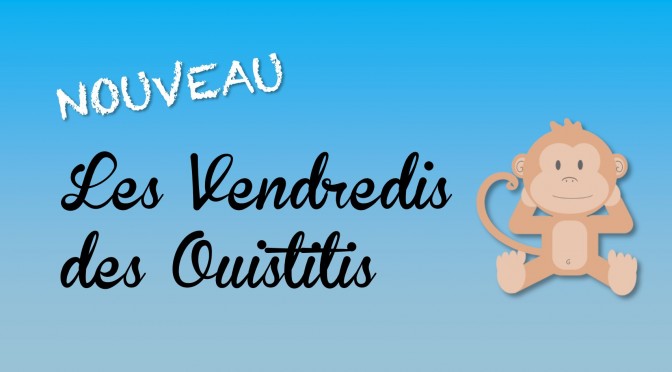 CONTEXTE Territoire rural, où les espaces de rencontres entre parents se font rares.Territoire concentrant beaucoup de familles isolées, nouvellement arrivées sur le secteur pour l’attrait du travail frontalier. Parents alors isolés, en recherche de liens.C’est à l’occasion d’une fête du jeu que nous avons été sollicités par de nombreuses mamans au foyer en demande de temps de rencontre et d’espaces d’éveil pour les tout-petits. Ces personnes sont en recherche de lieux leur permettant de passer des moments de détente hors des murs du foyer familial.OBJECTIF GENERALLutter contre l’isolement de parents en créant un espace de rencontreOBJECTIFS OPERATIONNELSOffrir un lieu de rencontre et de paroles aux parents : favoriser les échanges d’expériences, d’idées, d’envies pour aboutir à la création de projets collectifsPermettre aux enfants, avant leur entrée à l’école, de pouvoir découvrir la collectivité, le partage, le respect de règles et de profiter d’activités favorables à leur développement et à leur éveilRESUME DE L’ACTIONLes vendredis des ouistitis est un nouvel espace de détente, d’échanges et de convivialité ouvert aux parents et à leurs enfants âgés entre 0 et 3 ans. L’accueil des familles se fait dans un univers de jeux chaque vendredi (hors période de vacances scolaires) entre 8h30 et 10h (après qu’ils aient déposés leurs plus grands enfants à l’école).EVALUATIONUn temps d’évaluation partagé sera programmé à la fin de chaque trimestre avec les intervenants qui auront sondé en amont les familles qui participent à l’action.MOYENS HUMAINSL’animatrice coordinatrice du centre socialL’animatrice intervenante de la ludothèqueL’évaluation sera également menée avec la directrice de la MJCCOUTIntervention ludothèqueAchats alimentairesCommunicationBudget annuel : 3850 €